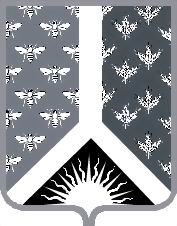 СОВЕТ НАРОДНЫХ ДЕПУТАТОВ НОВОКУЗНЕЦКОГО МУНИЦИПАЛЬНОГО РАЙОНАР Е Ш Е Н И Е От 15 мая 2020 г. № 131-МНПАО назначении публичных слушаний по проекту решения Совета народных депутатов Новокузнецкого муниципального района «Об утверждении отчёта об исполнении бюджета Новокузнецкого муниципального района за 2019 год»Принято Советом народных депутатовНовокузнецкого муниципального района15 мая 2020 г.1. Для обсуждения проекта решения Совета народных депутатов Новокузнецкого муниципального района «Об утверждении отчёта об исполнении бюджета Новокузнецкого муниципального района за 2019 год» с участием жителей Новокузнецкого муниципального района назначить публичные слушания.	Инициатор проведения публичных слушаний – Совет народных депутатов Новокузнецкого муниципального района.	Вопрос публичных слушаний - проект решения Совета народных депутатов Новокузнецкого муниципального района «Об утверждении отчёта об исполнении бюджета Новокузнецкого муниципального района за 2019 год».	В соответствии с Распоряжением Губернатора Кемеровской области - Кузбасса от 16.04.2020 № 21-рг «О дополнительных мерах по противодействию распространения новой коронавирусной инфекции (COVID-19)» публичные слушания проводятся дистанционно с использование средств связи общего пользования с 15 мая 2020 года по 22 мая 2020 года.	Проект решения Совета народных депутатов Новокузнецкого муниципального района «Об утверждении отчёта об исполнении бюджета Новокузнецкого муниципального района за 2019 год» размещен на сайте Совета народных депутатов Новокузнецкого муниципального района http://sndnmr.ru/ в разделе «Проекты нормативных правовых актов».	2. Учет предложений по проекту решения Совета народных депутатов Новокузнецкого муниципального района «Об утверждении отчёта об исполнении бюджета Новокузнецкого муниципального района за 2019 год» осуществляет Совет народных депутатов Новокузнецкого муниципального района. 	Предложения по проекту решения Совета народных депутатов Новокузнецкого муниципального района «Об утверждении отчёта об исполнении бюджета Новокузнецкого муниципального района за 2019 год» могут направляться в срок до 15 часов 22 мая 2020 г. по адресу: . Новокузнецк, ул. Сеченова, 25, каб. 319, тел/факс: 320840, e-mail: sndnvkz@mail.ru.3. Опубликовать настоящее Решение одновременно с проектом решения Совета народных депутатов Новокузнецкого муниципального района «Об утверждении отчёта об исполнении бюджета Новокузнецкого муниципального района за 2019 год» в Новокузнецкой районной газете «Сельские вести». 4. Настоящее Решение вступает в силу со дня, следующего за днем его официального опубликования.Председатель Совета народных депутатов Новокузнецкого муниципального района                                                                             Е.В. ЗеленскаяГлава Новокузнецкого муниципального района                                                                             А.В. Шарнин